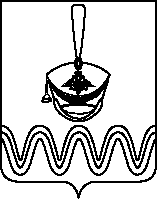 Р А С П О Р Я Ж Е Н И ЕАДМИНИСТРАЦИИ БОРОДИНСКОГО СЕЛЬСКОГО ПОСЕЛЕНИЯПРИМОРСКО-АХТАРСКОГО РАЙОНАот 15.07.2022 года                                                                                                                 № 86-рстаница БородинскаяОб утверждении порядка по изменению существенных условий контракта для включения в решения, предусмотренные частью 65.1 статьи 112 Федерального закона от 5 апреля 2013 г. № 44-ФЗ «О контрактной системе в сфере закупок товаров, работ, услуг для обеспечения государственных и муниципальных нужд»В целях реализации части 65.1 статьи 112 Федерального закона 
от 5 апреля 2013 г. № 44-ФЗ «О контрактной системе в сфере закупок товаров, работ, услуг для обеспечения государственных и муниципальных нужд», а также в соответствии с подпунктом 2 пункта 3 постановления главы администрации (губернатора) Краснодарского края от 21 марта 2022 г. № 98 «О реализации положений Федерального закона от 8 марта 2022 г. № 46-ФЗ «О внесении изменений в отдельные законодательные акты Российской Федерации»:1. Утвердить порядок по изменению существенных условий контрактов для включения в решения, предусмотренные частью 65.1 статьи 112 Федерального закона от 5 апреля 2013 г. № 44-ФЗ «О контрактной системе в сфере закупок товаров, работ, услуг для обеспечения государственных и муниципальных нужд» (далее – Закон № 44-ФЗ) (приложение 1).2. Разместить настоящее распоряжение на официальном сайте администрации Бородинского сельского поселения Приморско-Ахтарского района (www.borodinskoe-sp.ru) в информационно-телекоммуникационной сети «Интернет».3. Контроль за выполнением настоящего распоряжения оставляю за собой.4. Распоряжение вступает в силу со дня его подписания.Исполняющий обязанности главы Бородинского сельского поселенияПриморско-Ахтарского района                                                              В.Ю. ЩербинаПОРЯДОКизменения существенных условий контракта для включения в решения, предусмотренные частью 65.1 статьи 112 Федерального закона от 5 апреля 2013 № 44-ФЗ «О контрактной системе в сфере закупок товаров, работ, услуг для обеспечениягосударственных и муниципальных нужд» Порядок изменения по соглашению сторон существенных условий муниципальных  контрактов, контрактов, заключенных до 1 января 2023 года для муниципальных нужд (далее-контрактов), если при исполнении таких контрактов возникли не зависящие от сторон контракта обстоятельства, влекущие невозможность их исполнения (далее - Порядок), разработан в соответствии с частью 65.1 статьи 112 Федерального закона от 5 апреля 2013 года № 44-ФЗ «О контрактной системе в сфере закупок товаров, работ, услуг для обеспечения государственных и муниципальных нужд» (далее - Закон № 44-ФЗ) в целях обоснования и применения на территории Бородинского сельского поселения Приморско-Ахтарского района правил изменения существенных условий муниципальных  контрактов, заключенных в соответствии с Законом № 44-ФЗ до 1 января 2023 года (далее - контракты)  муниципальными заказчиками Бородинского сельского поселения Приморско-Ахтарского района, бюджетными (автономными) учреждениями,  муниципальными унитарными предприятиями (далее - заказчик).2. Подготовка предложений по изменению существенных условий контракта для включения в решения, предусмотренные частью 65.1 статьи 112 Закона № 44-ФЗ, осуществляется при невозможности применения случаев, предусмотренных частью 1 статьи 95 Закона № 44-ФЗ.3. В соответствии с частью 65.1 статьи 112 Закона № 44-ФЗ допускается заключение дополнительного соглашения об изменении существенных условий муниципального контракта (далее – контракт) при совокупности следующих условий: 1) контракт заключен до 1 января 2023 года;2) при исполнении контракта возникли независящие от сторон контракта обстоятельства, влекущие невозможность его исполнения;3) соблюдение положений частей 1.3-1.6 статьи 95 Закона № 44-ФЗ;4. Изменение существенных условий контракта осуществляется заказчиком в следующем порядке:1) поставщик в письменной форме направляет заказчику предложение об изменении существенных условий контракта. К указанному предложению прилагается следующая информация и документы:- информация о реквизитах контракта, в том числе наименование, дата заключения, номер контракта, в том числе номер в реестре контрактов, заключенных заказчиками (при наличии);- предложения об изменении существенных условий контракта (с указанием изменений по каждой номенклатурной позиции, если их несколько, включая изменение цены, сроков исполнения обязательств и порядка их оплаты);- документ (документы), подтверждающий (подтверждающие) наличие не зависящих от сторон контракта обстоятельств, влекущих невозможность исполнения контракта в соответствии с действующими условиями.Документами, подтверждающими независящие от сторон контракта обстоятельства, содержание которых позволяет определить причинно-следственную связь между указанными обстоятельствами и невозможностью надлежащего исполнения контракта, могут являться:заключение торгово-промышленной палаты об обстоятельствах непреодолимой силы по контрактам, заключенным в рамках внутрироссийской экономической деятельности; письменное подтверждение от производителя товаров об увеличении цены на производимый им товар и (или) увеличении срока изготовления (поставки) товара;письменный расчет изменения цены контракта от поставщика (подрядчика, исполнителя) с обоснованием увеличения цены на товар, работу, услугу;	иные документы. 2) Заказчик получает от поставщика предложение об изменении существенных условий контракта с приложением информации и документов, подтверждающих невозможность его исполнения в связи с возникновением независящих от сторон контракта обстоятельств, влекущих невозможность его исполнения и в течение трех рабочих дней со дня поступления обращения поставщика осуществляет:- проверку соответствия информации и документов, направленных поставщиком, сведениям о заключении и исполнении контракта, которыми располагает заказчик;- проверку соответствия предлагаемой цены контракта рыночной конъюнктуре;- проверку на соответствие предлагаемых изменений существенных условий контракта требованиям статьи 14 Закона № 44-ФЗ;- в случае необходимости направляет документы в ГАУ «Краснодаркрайгосэкспертиза» в целях получения положительного заключения ГАУ «Краснодаркрайгосэкспертиза» проверки сметной стоимости строительства, реконструкции, ремонта, благоустройства (далее – сметной стоимости). В приведенном случае, сроки установленные абзацем первым настоящего подпункта, не применяются, а порядок направления и проверки сметной документации в ГАУ «Краснодаркрайгосэкспертиза» устанавливается непосредственно правовым актом Заказчика; - определение объема необходимых дополнительных средств для исполнения контракта на новых условиях и их источник финансирования.3) По итогам рассмотрения поступивших документов заказчик инициирует изменение существенных условий контракта или отказывает поставщику в изменении существенных условий контракта, о чем в течение 1 рабочего дня информирует поставщика.Основания для отказа поставщику в изменении существенных условий контракта:- отсутствие информации и документов, предусмотренных подпунктом 1 пункта 4 настоящего Порядка, в том числе отсутствие обоснования и (или) документов, подтверждающих не зависящие от сторон контракта обстоятельства, влекущие невозможность исполнения контракта;- указанные в обосновании обстоятельства не влекут невозможность исполнения контракта;- предлагаемые изменения существенных условий контракта нарушают требования статьи 14 Закона № 44-ФЗ.4) принятие распоряжения администрации Ольгинского сельского поселения Приморско-Ахтарского района в пределах обоснования дополнительного соглашения об изменении контракта, предоставленного заказчиком.5. Расчет коэффициента корректировки цены контракта и заключение соглашения об изменении условий контракта (в части изменения цены контракта) осуществляется в соответствии с подпунктами «б» и «в» пункта 14.2 Методики после получения положительного заключения ГАУ КК «Краснодаркрайгосэкспертиза».6. При изменении существенных условий контракта заказчик включает информацию и документы о заключении соглашения об изменении условий контракта в реестр контрактов, заключенных заказчиком в порядке, установленном статьей 103 Закона № 44-ФЗ.Исполняющий обязанности главы Бородинского сельского поселенияПриморско-Ахтарского района                                                              В.Ю. ЩербинаФормаОБОСНОВАНИЕ ЗАКЛЮЧЕНИЯ 
ДОПОЛНИТЕЛЬНОГО СОГЛАШЕНИЯ об изменении контракта от ______________№____________________________     (указываются реестровый номер контракта/реквизиты контракта у единственного поставщика (подрядчика, исполнителя))«__________________________________________________________________»  (указывается предмет контракта)Указать причины невозможности исполнения контракта, например, используя текст, приведенный ниже.В связи с обращением ____________________________________________
                                                                                                                               (поставщика/подрядчика/исполнителя)____________________________________________________________________                        (указывается наименование контрагента)из-за возникновения независящих от сторон обстоятельств, влекущих невозможность исполнения контракта в условиях санкционного давления со стороны иностранных государств, а также учитывая высокую волатильность валюты и ограничение поставок _____________________________________________(указать объект закупки и причину невозможности его исполнения)
заказчик ____________________________________________________________,(указывается наименование заказчика)руководствуясь частью 65.1 статьи 112 Федерального закона от 5 апреля 2013 г. № 44-ФЗ «О контрактной  системе в сфере закупок товаров, работ, услуг для обеспечения государственных и муниципальных нужд», считает необходимым изменить  следующие условия контракта от_______________________________
№__________________________________________________________________      
     (указываются реестровый номер контракта/реквизиты контракта у единственного поставщика (подрядчика, исполнителя)) 
«__________________________________________________________________»: 
                                                                                       (указывается предмет контракта)Должность руководителя                                                                 И.О.ФамилияПРИЛОЖЕНИЕ УТВЕРЖДЕНраспоряжением администрации Бородинского сельского поселенияПриморско-Ахтарского районаот 15.07.2022 г. № 86-рПриложениек Порядку изменения существенных условий контракта для включения в решения, предусмотренные частью 65.1 статьи 112 Федерального закона от 5 апреля 2013 № 44-ФЗ «О контрактной системе в сфере закупок товаров, работ, услуг для обеспечения государственных и муниципальных нужд»